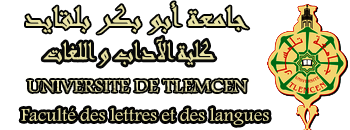 قسم اللغة والأدب العربيالنشاط الثقافيندوة حديث الخميس يسرّ قسم اللغة والأدب العربي أن يدعوكم إلى حضور ندوةموضوعها :" الرحمة في حياة الرسول-صلى الله عليه وسلم-"تقدمها الأستاذة عمارية  شيخاوييوم :الخميس  22نوفمبر 2018في الساعة :  10:00  المدرج رقم 08 .